Фабрика деревянной игрушки "Климо"

Общая продолжительность: 8 часов.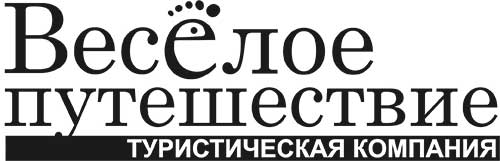 Адрес: Московская область, г. Климовск, Фабричный проезд, дом 2
Направление от Москвы: Варшавское шоссеУдаленность от Москвы: 24 км от МКАДРекомендуемый возраст: 1-5 классы
Наши добрые советы и рекомендации: 
При фабрике есть чудесный магазин, в котором можно приобрести не только продукцию фабрики "Климо", но и других художественных промыслов (Гжель, Хохлома, Жостово, и др.).

Программа:Города Московской области богаты на народные промыслы. Дети могут увидеть, как расписывают подносы в Жостово, как делаются изделия из глины, которые в руках мастеров превращаются в произведения искусства из тонкостенного фарфора и даже побывать на стеклодувном производстве, где делают стеклянные новогодние игрушки.Все эти экскурсии вызывают неизменный восторг у детей, однако, есть экскурсия для школьников, куда мечтает попасть любой ребенок - это фабрика игрушек! Процесс рождения игрушечных друзей такой загадочный и увлекательный интересует всех любопышек от мала до велика.Чтобы увидеть это воочию, приглашаем вас на школьную экскурсию на фабрику деревянной игрушки "Климо", где с 1911 года выпускают знакомые всем пирамидки, фигурки-дергунчики, бирюльки, марионетки, лошадки-качалки.Вся история деревянной игрушки представлена в музее фабрики, в который ребята попадут вначале экскурсии. Здесь и новые, выпускаемые сегодня игрушки, и старые 40-х годов экспонаты. Ребята также увидят токарный станок, на котором производили некогда деревянные игрушки и поймут, что этот процесс не так уж прост, как кажется на первый взгляд. Вообще на фабрике много мастеров и мастериц, работающих на производстве не один десяток лет!В художественном цеху ребята увидят, как рождаются веселые, забавные, озорные мишки, зайчики, клоуны, собачки, драконы и другие персонажи! В руках умелых художниц, простые деревянные заготовки обретают характер и оживают.Ребята и сами смогут оживить деревянную фигурку на увлекательном мастер-классе. Кисточками и гуашью школьники распишут свою игрушку, которую заберут с собой!Стоимость (указана на 1 человека в рублях)*Количество человек в группе + сопровождающие (бесплатно)Что включено в стоимостьМикроавтобус (для групп до 18 чел.) или автобус туркласса, соответствующий правилам организованной перевозки групп детей;Сопровождающий гид – экскурсовод;Экскурсия для школьников на завод деревянной игрушки "Климо";Входные билеты;Мастер-класс по росписи деревянной игрушки.Что не включено в стоимостьПитание в кафе от 400 руб. с человека.Страхование участников тура.ПримечанияСогласно Постановлению Правительства РФ № 1177 от 17.12.13г. ООО "Веселое путешествие" готовит и предоставляет полный пакет документов от организатора экскурсий.Тур может быть рассчитан на транспорте Заказчика.Тур может быть рассчитан на любое количество человек.Подача автобуса в районы, расположенные за МКАД, рассчитывается индивидуально и оплачивается дополнительно.В период праздников действуют специальные цены, которые рассчитываются по запросу.ООО «Веселое путешествие» оставляет за собой право вносить изменения в программу тура без уменьшения объема услуг.Группа*15+220+225+230+340+4Стоимость30002750252021001600